.Also: Woman, Amen by Dierks BentleyStart: Man facing OLOD & Lady facing ILOD holding both hands.Footwork is the same to start and switches to opposite feet on the first 7-8 count. Man’s footwork is described.Side rock, Recover, Cross shuffle, Side Rock, Recover with ¼ turn Step, Walk R, L(now in closed dance on opposite feet with man facing LOD)Walk, Walk, Shuffle, Walk, Walk, ShuffleSide Rock, Recover, ¼ turn shuffle, Step ½ turn, Shuffle(now facing each other with double hand hold, man facing OLOD)Side Rock, Recover, Cross Shuffle, Side together, Side, CrossBegin Again(www.poconocowboy.com)Last Update - 14th March 2018Heartache Cha (P)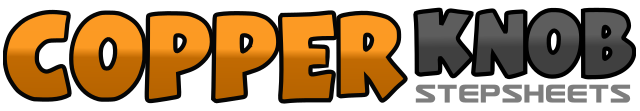 .......Count:32Wall:0Level:Intermediate Pattern Partner Circle.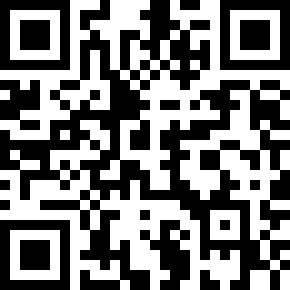 Choreographer:Barb Monroe (USA) & Dave Monroe (USA) - February 2018Barb Monroe (USA) & Dave Monroe (USA) - February 2018Barb Monroe (USA) & Dave Monroe (USA) - February 2018Barb Monroe (USA) & Dave Monroe (USA) - February 2018Barb Monroe (USA) & Dave Monroe (USA) - February 2018.Music:Heartache on the Dance Floor - Jon PardiHeartache on the Dance Floor - Jon PardiHeartache on the Dance Floor - Jon PardiHeartache on the Dance Floor - Jon PardiHeartache on the Dance Floor - Jon Pardi........1-4Rock side L, Recover R, Cross shuffle L R L5-6Rock side R, Turn ¼ L stepping L7-8Man: Step forward R, L7&8Lady: Shuffle forward R L R1-2Walk forward R L3&4Shuffle forward R L R5-6Walk forward L R7&8Shuffle forward L R L1-2Rock side R, Recover L3&4Turn ¼ L shuffling R L R (facing ILOD)5-6Man: Step L, Turn ½ turn R stepping R7&8Shuffle in place L R L,5-6Lady: Step R, Turn ½ turn L stepping L7&8Shuffle ½ turn L stepping R L R1-4Step side R, Recover L, Cross shuffle R L R5-8Man: Step side L, Step R beside L, Step side L, Step R over L5-8Lady: Step side R, Step L beside R, Step side R, Touch L beside R